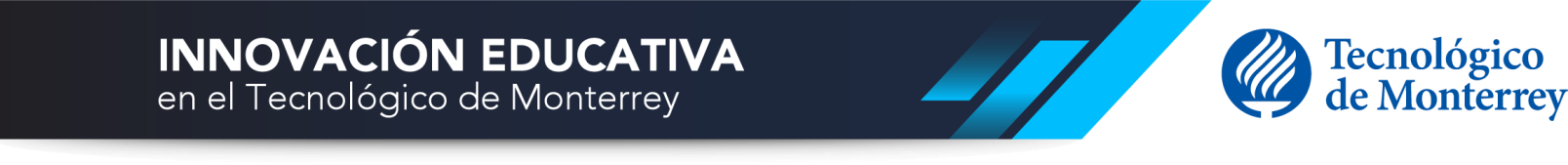 Formato de planeación: Aprendizaje adaptativoÚltima actualización: 11/10/2023No. de sesiónSe puede planear por clase, por actividad o por tema de estudio (según las necesidades delgrupo o asignatura).Se puede planear por clase, por actividad o por tema de estudio (según las necesidades delgrupo o asignatura).Se puede planear por clase, por actividad o por tema de estudio (según las necesidades delgrupo o asignatura).Objetivo específicodeseado¿Qué aprendizaje se debe lograr, qué competencia se pretende desarrollar, qué actividad deben realizar los alumnos?¿Qué aprendizaje se debe lograr, qué competencia se pretende desarrollar, qué actividad deben realizar los alumnos?¿Qué aprendizaje se debe lograr, qué competencia se pretende desarrollar, qué actividad deben realizar los alumnos?ContenidoActividadVariantes/AdecuacionesObservaciones-Registrar si hay algún alumno que requiera atención aún más específica de la ya considerada, por ejemplo:Que en el perfil del alumno se detecte alguna baja de desempeño o situación que deba atenderse de forma inmediata. Se recomienda documentar el seguimiento, acciones aplicadas y los resultados obtenidos.Un ejercicio adecuado únicamente a un alumno o a un grupo de alumnos con el fin de favorecer la consecución de un aprendizaje esperado.Enlista ¿QuéPlanea las- Identifica el perfil de cada alumno oObservaciones-Registrar si hay algún alumno que requiera atención aún más específica de la ya considerada, por ejemplo:Que en el perfil del alumno se detecte alguna baja de desempeño o situación que deba atenderse de forma inmediata. Se recomienda documentar el seguimiento, acciones aplicadas y los resultados obtenidos.Un ejercicio adecuado únicamente a un alumno o a un grupo de alumnos con el fin de favorecer la consecución de un aprendizaje esperado.contenido,actividades agrupos de alumnos con característicasObservaciones-Registrar si hay algún alumno que requiera atención aún más específica de la ya considerada, por ejemplo:Que en el perfil del alumno se detecte alguna baja de desempeño o situación que deba atenderse de forma inmediata. Se recomienda documentar el seguimiento, acciones aplicadas y los resultados obtenidos.Un ejercicio adecuado únicamente a un alumno o a un grupo de alumnos con el fin de favorecer la consecución de un aprendizaje esperado.actividad otravés de lassimilares, se deben considerar lasObservaciones-Registrar si hay algún alumno que requiera atención aún más específica de la ya considerada, por ejemplo:Que en el perfil del alumno se detecte alguna baja de desempeño o situación que deba atenderse de forma inmediata. Se recomienda documentar el seguimiento, acciones aplicadas y los resultados obtenidos.Un ejercicio adecuado únicamente a un alumno o a un grupo de alumnos con el fin de favorecer la consecución de un aprendizaje esperado.tema secuales senecesidades o característicasObservaciones-Registrar si hay algún alumno que requiera atención aún más específica de la ya considerada, por ejemplo:Que en el perfil del alumno se detecte alguna baja de desempeño o situación que deba atenderse de forma inmediata. Se recomienda documentar el seguimiento, acciones aplicadas y los resultados obtenidos.Un ejercicio adecuado únicamente a un alumno o a un grupo de alumnos con el fin de favorecer la consecución de un aprendizaje esperado.estudiará?conseguirá eleducativas necesarias.Observaciones-Registrar si hay algún alumno que requiera atención aún más específica de la ya considerada, por ejemplo:Que en el perfil del alumno se detecte alguna baja de desempeño o situación que deba atenderse de forma inmediata. Se recomienda documentar el seguimiento, acciones aplicadas y los resultados obtenidos.Un ejercicio adecuado únicamente a un alumno o a un grupo de alumnos con el fin de favorecer la consecución de un aprendizaje esperado.objetivo señalado.Observaciones-Registrar si hay algún alumno que requiera atención aún más específica de la ya considerada, por ejemplo:Que en el perfil del alumno se detecte alguna baja de desempeño o situación que deba atenderse de forma inmediata. Se recomienda documentar el seguimiento, acciones aplicadas y los resultados obtenidos.Un ejercicio adecuado únicamente a un alumno o a un grupo de alumnos con el fin de favorecer la consecución de un aprendizaje esperado.Ejemplos de adecuaciones aObservaciones-Registrar si hay algún alumno que requiera atención aún más específica de la ya considerada, por ejemplo:Que en el perfil del alumno se detecte alguna baja de desempeño o situación que deba atenderse de forma inmediata. Se recomienda documentar el seguimiento, acciones aplicadas y los resultados obtenidos.Un ejercicio adecuado únicamente a un alumno o a un grupo de alumnos con el fin de favorecer la consecución de un aprendizaje esperado.considerar para el diseño deObservaciones-Registrar si hay algún alumno que requiera atención aún más específica de la ya considerada, por ejemplo:Que en el perfil del alumno se detecte alguna baja de desempeño o situación que deba atenderse de forma inmediata. Se recomienda documentar el seguimiento, acciones aplicadas y los resultados obtenidos.Un ejercicio adecuado únicamente a un alumno o a un grupo de alumnos con el fin de favorecer la consecución de un aprendizaje esperado.experiencias adaptativas:Observaciones-Registrar si hay algún alumno que requiera atención aún más específica de la ya considerada, por ejemplo:Que en el perfil del alumno se detecte alguna baja de desempeño o situación que deba atenderse de forma inmediata. Se recomienda documentar el seguimiento, acciones aplicadas y los resultados obtenidos.Un ejercicio adecuado únicamente a un alumno o a un grupo de alumnos con el fin de favorecer la consecución de un aprendizaje esperado.1. Que los recursos y materialesObservaciones-Registrar si hay algún alumno que requiera atención aún más específica de la ya considerada, por ejemplo:Que en el perfil del alumno se detecte alguna baja de desempeño o situación que deba atenderse de forma inmediata. Se recomienda documentar el seguimiento, acciones aplicadas y los resultados obtenidos.Un ejercicio adecuado únicamente a un alumno o a un grupo de alumnos con el fin de favorecer la consecución de un aprendizaje esperado.didácticos den atención a los diversosObservaciones-Registrar si hay algún alumno que requiera atención aún más específica de la ya considerada, por ejemplo:Que en el perfil del alumno se detecte alguna baja de desempeño o situación que deba atenderse de forma inmediata. Se recomienda documentar el seguimiento, acciones aplicadas y los resultados obtenidos.Un ejercicio adecuado únicamente a un alumno o a un grupo de alumnos con el fin de favorecer la consecución de un aprendizaje esperado.estilos de aprendizaje.Observaciones-Registrar si hay algún alumno que requiera atención aún más específica de la ya considerada, por ejemplo:Que en el perfil del alumno se detecte alguna baja de desempeño o situación que deba atenderse de forma inmediata. Se recomienda documentar el seguimiento, acciones aplicadas y los resultados obtenidos.Un ejercicio adecuado únicamente a un alumno o a un grupo de alumnos con el fin de favorecer la consecución de un aprendizaje esperado.2. Variar los canales de informaciónObservaciones-Registrar si hay algún alumno que requiera atención aún más específica de la ya considerada, por ejemplo:Que en el perfil del alumno se detecte alguna baja de desempeño o situación que deba atenderse de forma inmediata. Se recomienda documentar el seguimiento, acciones aplicadas y los resultados obtenidos.Un ejercicio adecuado únicamente a un alumno o a un grupo de alumnos con el fin de favorecer la consecución de un aprendizaje esperado.para dar instrucciones o dar a conocerObservaciones-Registrar si hay algún alumno que requiera atención aún más específica de la ya considerada, por ejemplo:Que en el perfil del alumno se detecte alguna baja de desempeño o situación que deba atenderse de forma inmediata. Se recomienda documentar el seguimiento, acciones aplicadas y los resultados obtenidos.Un ejercicio adecuado únicamente a un alumno o a un grupo de alumnos con el fin de favorecer la consecución de un aprendizaje esperado.las formas de requerir actividades,Observaciones-Registrar si hay algún alumno que requiera atención aún más específica de la ya considerada, por ejemplo:Que en el perfil del alumno se detecte alguna baja de desempeño o situación que deba atenderse de forma inmediata. Se recomienda documentar el seguimiento, acciones aplicadas y los resultados obtenidos.Un ejercicio adecuado únicamente a un alumno o a un grupo de alumnos con el fin de favorecer la consecución de un aprendizaje esperado.tareas o prácticas (canal auditivo,Observaciones-Registrar si hay algún alumno que requiera atención aún más específica de la ya considerada, por ejemplo:Que en el perfil del alumno se detecte alguna baja de desempeño o situación que deba atenderse de forma inmediata. Se recomienda documentar el seguimiento, acciones aplicadas y los resultados obtenidos.Un ejercicio adecuado únicamente a un alumno o a un grupo de alumnos con el fin de favorecer la consecución de un aprendizaje esperado.escrito, icnográfico, etcétera).Observaciones-Registrar si hay algún alumno que requiera atención aún más específica de la ya considerada, por ejemplo:Que en el perfil del alumno se detecte alguna baja de desempeño o situación que deba atenderse de forma inmediata. Se recomienda documentar el seguimiento, acciones aplicadas y los resultados obtenidos.Un ejercicio adecuado únicamente a un alumno o a un grupo de alumnos con el fin de favorecer la consecución de un aprendizaje esperado.3. ConsiderarObservaciones-Registrar si hay algún alumno que requiera atención aún más específica de la ya considerada, por ejemplo:Que en el perfil del alumno se detecte alguna baja de desempeño o situación que deba atenderse de forma inmediata. Se recomienda documentar el seguimiento, acciones aplicadas y los resultados obtenidos.Un ejercicio adecuado únicamente a un alumno o a un grupo de alumnos con el fin de favorecer la consecución de un aprendizaje esperado.habilidades/competenciasObservaciones-Registrar si hay algún alumno que requiera atención aún más específica de la ya considerada, por ejemplo:Que en el perfil del alumno se detecte alguna baja de desempeño o situación que deba atenderse de forma inmediata. Se recomienda documentar el seguimiento, acciones aplicadas y los resultados obtenidos.Un ejercicio adecuado únicamente a un alumno o a un grupo de alumnos con el fin de favorecer la consecución de un aprendizaje esperado.particulares de los alumnos paraObservaciones-Registrar si hay algún alumno que requiera atención aún más específica de la ya considerada, por ejemplo:Que en el perfil del alumno se detecte alguna baja de desempeño o situación que deba atenderse de forma inmediata. Se recomienda documentar el seguimiento, acciones aplicadas y los resultados obtenidos.Un ejercicio adecuado únicamente a un alumno o a un grupo de alumnos con el fin de favorecer la consecución de un aprendizaje esperado.asignar tareas específicas.Observaciones-Registrar si hay algún alumno que requiera atención aún más específica de la ya considerada, por ejemplo:Que en el perfil del alumno se detecte alguna baja de desempeño o situación que deba atenderse de forma inmediata. Se recomienda documentar el seguimiento, acciones aplicadas y los resultados obtenidos.Un ejercicio adecuado únicamente a un alumno o a un grupo de alumnos con el fin de favorecer la consecución de un aprendizaje esperado.4. Destinar tiempo para asesoría y/oObservaciones-Registrar si hay algún alumno que requiera atención aún más específica de la ya considerada, por ejemplo:Que en el perfil del alumno se detecte alguna baja de desempeño o situación que deba atenderse de forma inmediata. Se recomienda documentar el seguimiento, acciones aplicadas y los resultados obtenidos.Un ejercicio adecuado únicamente a un alumno o a un grupo de alumnos con el fin de favorecer la consecución de un aprendizaje esperado.aclaración de dudas a los alumnos queObservaciones-Registrar si hay algún alumno que requiera atención aún más específica de la ya considerada, por ejemplo:Que en el perfil del alumno se detecte alguna baja de desempeño o situación que deba atenderse de forma inmediata. Se recomienda documentar el seguimiento, acciones aplicadas y los resultados obtenidos.Un ejercicio adecuado únicamente a un alumno o a un grupo de alumnos con el fin de favorecer la consecución de un aprendizaje esperado.lo requieran.Observaciones-Registrar si hay algún alumno que requiera atención aún más específica de la ya considerada, por ejemplo:Que en el perfil del alumno se detecte alguna baja de desempeño o situación que deba atenderse de forma inmediata. Se recomienda documentar el seguimiento, acciones aplicadas y los resultados obtenidos.Un ejercicio adecuado únicamente a un alumno o a un grupo de alumnos con el fin de favorecer la consecución de un aprendizaje esperado.Importante: estas variantes y/oObservaciones-Registrar si hay algún alumno que requiera atención aún más específica de la ya considerada, por ejemplo:Que en el perfil del alumno se detecte alguna baja de desempeño o situación que deba atenderse de forma inmediata. Se recomienda documentar el seguimiento, acciones aplicadas y los resultados obtenidos.Un ejercicio adecuado únicamente a un alumno o a un grupo de alumnos con el fin de favorecer la consecución de un aprendizaje esperado.adecuaciones dependerán de laObservaciones-Registrar si hay algún alumno que requiera atención aún más específica de la ya considerada, por ejemplo:Que en el perfil del alumno se detecte alguna baja de desempeño o situación que deba atenderse de forma inmediata. Se recomienda documentar el seguimiento, acciones aplicadas y los resultados obtenidos.Un ejercicio adecuado únicamente a un alumno o a un grupo de alumnos con el fin de favorecer la consecución de un aprendizaje esperado.información arrojada por el sistemaObservaciones-Registrar si hay algún alumno que requiera atención aún más específica de la ya considerada, por ejemplo:Que en el perfil del alumno se detecte alguna baja de desempeño o situación que deba atenderse de forma inmediata. Se recomienda documentar el seguimiento, acciones aplicadas y los resultados obtenidos.Un ejercicio adecuado únicamente a un alumno o a un grupo de alumnos con el fin de favorecer la consecución de un aprendizaje esperado.computacional y el análisis de laObservaciones-Registrar si hay algún alumno que requiera atención aún más específica de la ya considerada, por ejemplo:Que en el perfil del alumno se detecte alguna baja de desempeño o situación que deba atenderse de forma inmediata. Se recomienda documentar el seguimiento, acciones aplicadas y los resultados obtenidos.Un ejercicio adecuado únicamente a un alumno o a un grupo de alumnos con el fin de favorecer la consecución de un aprendizaje esperado.misma.Observaciones-Registrar si hay algún alumno que requiera atención aún más específica de la ya considerada, por ejemplo:Que en el perfil del alumno se detecte alguna baja de desempeño o situación que deba atenderse de forma inmediata. Se recomienda documentar el seguimiento, acciones aplicadas y los resultados obtenidos.Un ejercicio adecuado únicamente a un alumno o a un grupo de alumnos con el fin de favorecer la consecución de un aprendizaje esperado.